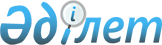 Об утверждении Плана выполнения внутригосударственных процедур, необходимых для вступления в силу международных договоров Республики Казахстан
					
			Утративший силу
			
			
		
					Распоряжение Премьер-Министра Республики Казахстан от 21 марта 2000 года N 44-р. Утратило силу - распоряжением Правительства РК от 17 мая 2001 г. N 36 ~R010036

      В целях усиления контроля и координации действий государственных органов Республики Казахстан в процессе выполнения внутригосударственных процедур, необходимых для вступления в силу международных договоров Республики Казахстан: 

      1. Утвердить прилагаемый План выполнения внутригосударственных процедур, необходимых для вступления в силу международных договоров Республики Казахстан (далее - План). 

      2. Центральным исполнительным органам и иным государственным органам Республики Казахстан (по согласованию) обеспечить выполнение Плана в установленные сроки и в начале каждого квартала представлять в Министерство иностранных дел Республики Казахстан информацию о ходе его выполнения. 

      3. Ответственность за своевременное выполнение Плана возложить на первых руководителей соответствующих государственных органов.     4. Контроль за выполнением Плана возложить на Министерство иностранных дел Республики Казахстан.     5. Признать утратившим силу распоряжение Премьер-Министра РеспубликиКазахстан от 8 февраля 1999 года N 13-р  R990013_ .     Премьер-Министр                                                    Утвержден                                          распоряжением Премьер-Министра                                              Республики Казахстан                                             от 21 марта 2000 года N 44-р                               План               выполнения внутригосударственных процедур,             необходимых для вступления в силу международных                      договоров Республики Казахстан                       1. Двусторонние договоры--------------------------------------------------------------------------- N  !      Название договора          ! Срок     !  Ответственный      п/п !                                 ! внесения !  государственный    !                                 ! в Прави- !     орган    !                                 ! тельство !   ---------------------------------------------------------------------------1     Соглашение между Правительством  II квартал  Министерство энергетики,      Республики Казахстан и             2000 г.   индустрии и торговли      Правительством Азербайджанской               (далее - МЭИТ)      Республики об основных принципах       сотрудничества в области      нефтяного машиностроения       (Алматы, 10.06.97)2     Соглашение о сотрудничестве       II квартал  Министерство        между Министерством внутренних      2000 г.   внутренних дел      дел Республики Казахстан и                    (далее - МВД)      Министерством внутренних дел      Азербайджанской Республики      (Астана, 05.06.99)3     Соглашение между Правительством  II квартал  Министерство       Республики Казахстан и             2000 г.   государственных доходов      Правительством Азербайджанской               (далее - МГД)       Республики о сотрудничестве                  (Комитет налоговой       в сфере борьбы с экономическими              полиции)       и финансовыми нарушениями, а      также возвращении незаконно      перемещенных валютных ценностей      (Астана, 22.10.99)4     Соглашение между Правительством  II квартал  Министерство труда      Республики Казахстан и             2000 г.   и социальной защиты      Правительством Азербайджанской               населения       Республики о трудовой                        (далее - МТСЗН)      деятельности и социальной       защите граждан Азербайджанской      Республики, временно работающих      на территории Республики      Казахстан, и граждан Республики      Казахстан, временно работающих      на территории Азербайджанской       Республики (Астана, 22.10.99)5     Договор о дружбе и                III квартал  Министерство       сотрудничестве между Республикой    2000 г.    иностранных дел      Казахстан и Республикой Армения                (далее - МИД)      (Астана, 02.09.99)6     Соглашение между Правительством   III квартал       МЭИТ       Республики Казахстан и              2000 г.      Правительством Республики      Армения о свободной торговле      (Астана, 02.09.99)7     Соглашение между Правительством    I квартал        МИД         Республики Казахстан и               2000 г.       Правительством Республики      Армения о создании совместной      комиссии по экономическому      сотрудничеству       (Астана, 02.09.99)8     Соглашение между Правительством    I квартал        МГД       Республики Казахстан и               2000 г.     (Таможенный      Правительством Республики                          комитет)      Армения о сотрудничестве и      взаимопомощи в таможенных делах      (Астана, 02.09.99)9     Соглашение между Правительством    I квартал      Министерство       Республики Казахстан и               2000 г.      транспорта и      Правительством Республики                         коммуникаций      Армения о воздушном сообщении                     (далее - МТК)      (Астана, 02.09.99)10    Соглашение между Таможенным        I квартал         МГД       комитетом Министерства               2000 г.      (Таможенный              государственных доходов                             комитет)      Республики Казахстан и      Министерством государственных      доходов Республики Армения      о сотрудничестве в борьбе      с контрабандой и нарушениями      таможенных правил, а также      с незаконным оборотом      наркотических средств,       психотропных веществ и       прекурсоров (Астана, 02.09.99)11    Соглашение между Таможенным        I квартал         МГД       комитетом Министерства               2000 г.      (Таможенный       государственных доходов                             комитет)      Республики Казахстан и      Министерством государственных      доходов Республики Армения      о сотрудничестве и взаимной      помощи по вопросам задержания      и возврата культурных ценностей,      незаконно перемещаемых через      границы (Астана, 02.09.99)12    Соглашение между Таможенным        I квартал         МГД        комитетом Министерства               2000 г.      (Таможенный       государственных доходов                             комитет)      Республики Казахстан и      Министерством государственных      доходов Республики Армения      о сотрудничестве и взаимном      признании таможенных документов      и таможенных обеспечений      (Астана, 02.09.99)13    Соглашение между Правительством    III квартал       МТСЗН                 Республики Казахстан и                2000 г.      Правительством Республики      Беларусь о трудовой      деятельности и социальной защите      граждан Республики Беларусь,      работающих на территории      Республики Казахстан, и граждан      Республики Казахстан, работающих      на территории Республики Беларусь      (Алматы, 23.09.97)14    Соглашение между Правительством       I квартал       МТК         Республики Казахстан и                  2000 г.      Правительством Республики      Беларусь о воздушном сообщении      (Алматы, 23.09.97)15    Договор между Республикой             I квартал       МЭИТ        Казахстан и Республикой Беларусь        2000 г.      о долгосрочном экономическом      сотрудничестве на 1999-2008      годы (Астана, 04.11.99)16    Соглашение между Правительством       II квартал       МТК        Республики Казахстан и                   2000 г.      Правительством Республики      Болгария о воздушном сообщении      между их соответствующими       территориями и за их пределами      (София, 15.09.99)17    Соглашение между Правительством       II квартал      Агентство       Республики Казахстан и                   2000 г.    по инвестициям       Правительством Республики      Болгария о взаимном поощрении      и защите инвестиций       (София, 15.09.99)18    Договор между Республикой             IV квартал      Министерство      Казахстан и Грузией о взаимной           2000 г.        юстиции      правовой помощи по гражданским и                    (далее - Минюст)      уголовным делам (Тбилиси,       17.09.96). Протокол к Договору19    Договор между Республикой             I квартал           МВД      Казахстан и Грузией о передаче          2000 г.      лиц, осужденных к лишению      свободы для отбывания наказания      в государстве, гражданами       которого они являются (Тбилиси,      17.09.96)20    Договор между Республикой              I квартал           МВД      Казахстан и Грузией о выдаче             2000 г.      лиц, совершивших преступление,      для привлечения их к уголовной      ответственности или для      приведения приговора в       исполнение (Тбилиси, 17.09.96)    21    Соглашение между Правительством        II квартал          МЭИТ      Республики Казахстан и Правительством    2000 г.      Грузии о производственной кооперации      (Тбилиси, 17.09.96)         22    Соглашение между Правительством        II квартал          МЭИТ            Республики Казахстан и Правительством     2000 г.                         Государства Израиль о торгово-      экономическом сотрудничестве      (Алматы, 29.06.98)        23    Договор между Республикой              I квартал           Минюст      Казахстан и Республикой Индия            2000 г.           о взаимной правовой помощи по      уголовным делам (Нью-Дели,      17.08.99)24    Соглашение между Правительством        II квартал          МИД      Республики Казахстан и                    2000 г.      Правительством Республики       Индия о взаимных безвизовых            поездках граждан-владельцев      дипломатических и служебных      паспортов (Нью-Дели, 17.08.99)25    Соглашение о морском торговом           I квартал          МТК        судоходстве между Правительством          2000 г.      Республики Казахстан и      Правительством Исламской      Республики Иран (Тегеран,      12.05.93)26    Соглашение между Республикой             I квартал          Минюст      Казахстан и Исламской                      2000 г.      Республикой Иран о правовой            помощи и правовых отношениях      по гражданским и уголовным      делам (Тегеран, 06.10.99)27    Соглашение между Правительством          I квартал          МЭИТ      Республики Казахстан и                     2000 г.      Правительством Исламской       Республики Иран о долгосрочном      торгово-экономическом сотрудничестве      (Тегеран, 06.10.99)28    Соглашение между Правительством          II квартал          МЭИТ      Республики Казахстан и                      2000 г.      Правительством Китайской Народной      Республики о сотрудничестве в       области нефти и газа (Алматы,      24.09.97)29    Договор о порядке пребывания и           III квартал         МВД      взаимодействия сотрудников                   2000 г.      правоохранительных и специальных      органов на территории Республики      Казахстан и Кыргызской Республики      (Алматы, 08.04.97)30    Соглашение между Правительством          IV квартал    Министерство      Республики Казахстан и                    2000 г.      финансов      Правительством Кыргызской                            (далее - Минфин)      Республики о принципах взимания      акцизного налога при экспорте и      импорте товаров (Алматы, 11.06.97)31    Соглашение между Правительством          III квартал         МТК      Республики Казахстан и                       2000 г.      Правительством Кыргызской       Республики о пограничном переходе      по маршруту Алматы - Бишкек      (Бишкек, 15.11.99)32    Соглашение между Правительством          III квартал    Министерство      Республики Казахстан и                       2000 г.    природных      Правительством Кыргызской                               ресурсов и      Республики об использовании                             охраны      водохозяйственных сооружений                            окружающей      межгосударственного пользования                         среды      на реках Чу и Талас (Астана,                            (далее -      21.01.00)                                                МПРООС)33    Соглашение между Правительством          I квартал          МТК      Республики Казахстан и                     2000 г.      Правительством Латвийской       Республики о воздушном сообщении      (Алматы, 19.05.98)34    Соглашение между Правительством          I квартал          МТК      Республики Казахстан и                     2000 г.      Правительством Латвийской       Республики о порядке транзита      (Алматы, 19.05.98)35    Конвенция между Республикой              I квартал        Минфин         Казахстан и Республикой Молдова            2000 г.      об избежании двойного       налогообложения и предотвращении      уклонения от уплаты налогов на      доход и на имущество (Астана,      15.07.99)36    Соглашение между Правительством          II квартал          МТК      Республики Казахстан и                      2000 г.      Правительством Республики      Молдова о международных      автомобильных перевозках (Астана,      15.07.99)37    Соглашение между Правительством         III квартал           МВД      Республики Казахстан и                      2000 г.      Правительством Исламской       Республики Пакистан о       сотрудничестве в борьбе с       организованной преступностью,      незаконным оборотом наркотических      средств и психотропных веществ,      терроризмом и другими опасными      видами преступлений (Исламабад,      12.03.95)38    Консульская конвенция между              IV квартал           МИД      Республикой Казахстан и                     2000 г.      Республикой Польша (Варшава,      21.11.97)39    Соглашение между Правительством          I квартал            МТК      Республики Казахстан и                     2000 г.      Правительством Республики      Польша о воздушном сообщении      (Варшава, 21.11.97)40    Соглашение между Республикой             I квартал           МЭИТ      Казахстан и Российской                     2000 г.        (Комитет      Федерацией о сотрудничестве                               по атомной      в области контроля за испытанием                          энергетике)      ядерного оружия и их непроведением      (Алматы, 30.12.94)41    Соглашение между Республикой             I квартал      Министерство       Казахстан и Российской                     2000 г.      обороны      Федерацией об условиях                                  (далее -      использования и аренды полигона                         Минобороны)      Эмба (Москва, 20.01.95)42    Соглашение между Республикой             I квартал      Минобороны         Казахстан и Российской                     2000 г.      Федерацией об условиях      использования и аренды       испытательного полигона Сары-      Шаган и обеспечении      жизнедеятельности г. Приозерска      (Москва, 20.01.95)43    Соглашение между Республикой             I квартал       Минобороны        Казахстан и Российской                     2000 г.      Федерацией о порядке      использования 4-го       государственного центрального      испытательного полигона      (объекты и боевые поля,      размещенные на территории      Республики Казахстан)       Министерства обороны Российской      Федерации (Москва, 20.01.95)44    Соглашение между Республикой             I квартал       Минобороны        Казахстан и Российской                     2000 г.      Федерацией о порядке      использования 929-го       государственного летно-      испытательного центра      (объекты и боевые поля,      размещенные на территории      Республики Казахстан)       Министерства обороны Российской      Федерации (Москва, 20.01.95)     45    Договор между Правительством             I квартал       Минобороны      Республики Казахстан и                     2000 г.       Правительством Российской                           Федерации об аренде       испытательного полигона Эмба      (Москва, 18.10.96)46    Договор между Правительством             I квартал        Минобороны      Республики Казахстан и                     2000 г.      Правительством Российской                           Федерации об аренде       испытательного полигона Сары-      Шаган (Москва, 18.10.96)                   47    Договор между Правительством             I квартал        Минобороны       Республики Казахстан и                     2000 г.       Правительством Российской                           Федерации об аренде       объектов и боевых полей 4-го      государственного центрального      полигона Российской Федерации,      расположенных на территории      Республики Казахстан      (Москва, 18.10.96)  48    Договор между Правительством             I квартал         Минобороны      Республики Казахстан и                     2000 г.      Правительством Российской                           Федерации об аренде       объектов и боевых полей 929-го      государственного летно-      испытательного центра Российской      Федерации, расположенных на       территории Республики Казахстан      (Москва, 18.10.96)    49    Протокол между Правительством            II квартал        Минобороны      Республики Казахстан и                     2000 г.      Правительством Российской                           Федерации об обеспечении      жизнедеятельности г. Приозерска      (Алматы, 04.10.97)50    Соглашение между Правительством          III квартал       МВД        Республики Казахстан и                       2000 г.                       Правительством Российской                                        Федерации о взаимодействии                                       правоохранительных органов в      обеспечении правопорядка на      территории комплекса "Байконур"      (Алматы, 04.10.97)51    Соглашение между Правительством          III квартал       МГД        Республики Казахстан и                     2000 г.       (Комитет       Правительством Российской                                 налоговой      Федерации о сотрудничестве                                полиции)      и взаимной помощи в области      борьбы с незаконными финансовыми      операциями, связанными с       легализацией (отмыванием)       доходов, полученных незаконным      путем (Алматы, 12.10.98)52    Соглашение между Правительством         II квартал        МЭИТ      Республики Казахстан и                     2000 г.      Правительством Российской                           Федерации о приграничном      сотрудничестве регионов      Республики Казахстан и Российской      Федерации на 1999-2007 годы      (Астана, 24.09.99)53    Соглашение между Правительством         II квартал        МЭИТ      Республики Казахстан и                     2000 г.  (Аэрокосмический      Правительством Российской                               комитет)      Федерации о порядке       взаимодействия в случае       возникновения аварий при пусках       ракет с космодрома "Байконур"      (Астана, 18.11.99)54    Соглашение между Правительством          I квартал        МТК      Республики Казахстан и                     2000 г.      Правительством Республики      Сингапур о воздушном сообщении      (Сингапур, 29.05.96)55    Соглашение между Республикой           III квартал       Минфин       Казахстан и Республикой                    2000 г.          Таджикистан об избежании      двойного налогообложения и      предотвращении уклонения от      уплаты налогов на доходы и      имущество (капитал) (Душанбе,      16.12.99)56    Соглашение между Республикой           III квартал       Минфин       Казахстан и Республикой                    2000 г.      Таджикистан о принципах      взимания косвенных налогов      при экспорте и импорте       товаров (работ, услуг)      (Душанбе, 16.12.99)57    Соглашение между Правительством        III квартал       МГД       Республики Казахстан и                     2000 г.    (Таможенный      Правительством Республики                              комитет)      Таджикистан о сотрудничестве      и взаимопомощи в таможенных делах      (Душанбе, 16.12.99)58    Соглашение между Правительством        III квартал      Агентство       Республики Казахстан и                     2000 г.   по инвестициям      Правительством Республики      Таджикистан о поощрении и      взаимной защите инвестиций      (Душанбе, 16.12.99)     59    Соглашение между Правительством        III квартал      Минобороны       Республики Казахстан и                     2000 г.      Правительством Республики      Таджикистан о военно-техническом      сотрудничестве (Душанбе, 16.12.99)          60    Соглашение между Правительством        III квартал      Минобороны       Республики Казахстан и                     2000 г.      Правительством Республики      Таджикистан о сотрудничестве      в военной области      (Душанбе, 16.12.99)     61    Соглашение между Правительством         II квартал      Национальный      Республики Казахстан,                      2000 г.         Банк      Национальным Банком Республики                      (по согласованию)      Казахстан и Правительством      Республики Таджикистан,       Национальным Банком Таджикистана      о мерах по обеспечению взаимной      конвертируемости и стабилизации       курсов казахстанского тенге и      таджикского рубла (Душанбе,      16.12.99)62    Соглашение между Правительством        III квартал          МВД       Республики Казахстан и                     2000 г.      Правительством Туркменистана о      о сотрудничестве в борьбе с      организованной преступностью,       незаконным оборотом наркотических       средств и психотропных веществ,      терроризмом и другими опасными      видами преступлений (Алматы,      27.02.97)63    Соглашение в области образования,       II квартал       Министерство      науки, культуры и спорта между             2000 г.       культуры,      Республикой Казахстан и Турецкой                         информации и      Республикой (Алма-Ата, 01.05.92)                         обществен-                                                               ного                                                               согласия                                                               (далее -                                                                МКИОС) 64    Соглашение между Правительством        III квартал         МТСЗН           Республики Казахстан и                     2000 г.      Правительством Республики      Узбекистан о сотрудничестве      в области использования трудовых      ресурсов и миграции рабочей силы      (Ташкент, 25.05.94)65    Соглашение между Правительством        IV квартал           МТК      Республики Казахстан и                    2000 г.      Правительством Республики      Узбекистан о международном      автомобильном сообщении      (Ташкент, 12.07.95)66    Протокол о внесении дополнений         II квартал           МВД      в Соглашение между Правительством         2000 г.      Республики Казахстан и       Правительством Республики      Узбекистан об использовании      отдельных участков автомобильных      дорог от 27 марта 1998 года      (Ташкент, 28.05.99)67    Договор между Республикой               I квартал          МЭИТ            Казахстан и Украиной об                   2000 г.       экономическом сотрудничестве на      1999-2009 годы (Киев, 17.09.99)68    Договор между Республикой               I квартал          Минюст      Казахстан и Украиной о передаче           2000 г.      лиц, осужденных к лишению      свободы для дальнейшего      отбывания наказания (Киев,       17.09.99)69    Соглашение между Правительством         I квартал          МГД      Республики Казахстан и Кабинетом          2000 г.      (Таможенный      Министров Украины о сотрудничестве                        комитет)      в таможенных делах (Киев,      17.09.99)70    Соглашение между Правительством         I квартал       Агентство по       Республики Казахстан и Кабинетом          2000 г.       чрезвычайным      Министров Украины о сотрудничестве                       ситуациям      в области предупреждения                               (далее - АЧС)      чрезвычайных ситуаций и ликвидации      их последствий (Киев, 17.09.99)71    Соглашение между Правительством          I квартал      Агентство        Республики Казахстан и                     2000 г.     по инвестициям      Правительством Французской      Республики о взаимном поощрении      и защите инвестиций (Париж,      03.02.98)72    Соглашение между Правительством         III квартал         МТК      Республики Казахстан и                      2000 г.      Правительством Чешской      Республики о международных      автомобильных перевозках      (Прага, 13.12.99)73    Конвенция между Правительством          III квартал        Минфин      Республики Казахстан и                      2000 г.      Швейцарским Федеральным Советом      об избежании двойного      налогообложения в отношении       налогов на доход и на капитал      (Берн, 21.10.99)74    Соглашение о сотрудничестве             III квартал        МЭИТ       между Республикой Казахстан                 2000 г.     (Комитет по      и Европейским Сообществом по                             атомной      атомной энергии в области                                энергетике)      ядерной безопасности      (Брюссель, 19.07.99)75    Соглашение между Правительством         III квартал     Министерство       Республики Казахстан и                      2000 г.     образования       Международным Центром улучшения                         и науки      кукурузы и пшеницы (СИММИТ) о                          (далее - МОН)      сотрудничестве в сфере сельско-      хозяйственной науки (Базель,      08.09.99)76    Меморандум о взаимопонимании            II квартал          МИД       между Правительством                       2000 г.      Республики Казахстан и Бюро      по демократическим институтам      и правам человека ОБСЕ (Осло,      02.12.98)77    Меморандум о взаимопонимании            II квартал          МИД       между Правительством                       2000 г.      Республики Казахстан и       Организацией по безопасности      и сотрудничеству в Европе об      открытии Центра ОБСЕ в Алматы      (Осло, 02.12.98)78    Основное соглашение о                   II квартал          МИД       сотрудничестве между                       2000 г.      Правительством                Республики Казахстан и Детским      Фондом ООН (ЮНИСЕФ) (Алматы,      25.11.94)79    Соглашение между Правительством         II квартал          МИД        Республики Казахстан и                     2000 г.      Организацией Объединенных Наций      по образованию, науке и культуре      об учреждении Бюро ЮНЕСКО в      Алматы (Алматы, 09.08.95)---------------------------------------------------------------------------                 2. Региональные и многосторонние договоры---------------------------------------------------------------------------80    Соглашение между Правительством         III квартал     Министерство       Республики Казахстан,                       2000 г.      экономики      Правительством Кыргызской       Республики и Правительством      Республики Узбекистан о      производственной кооперации      (Бишкек, 14.03.97)81    Соглашение между Правительством         II квартал          МЭИТ        Республики Казахстан,                      2000 г.      Правительством Кыргызской       Республики и Правительством      Республики Узбекистан по            созданию совместных предприятий,      производственных объединений      (Бишкек, 14.03.97)82    Соглашение между Правительством         II квартал       Агентство         Республики Казахстан,                      2000 г.       по миграции      Правительством Кыргызской                                и демографии      Республики и Правительством                            (далее - АМД)      Республики Узбекистан о      регулировании процессов миграции      населения (Алматы, 07.08.97)83    Рамочное соглашение Организации         IV квартал          МТК      Экономического Сотрудничества              2000 г.      по транзитным перевозкам       (Алматы, 09.05.98)84    Устав Института образования             II квартал          МОН       Организации Экономического                 2000 г.       Сотрудничества (Алматы,      09.05.98)85    Основное многостороннее                 IV квартал          МТК      соглашение о международном                 2000 г.      транспорте по развитию       коридора Европа - Кавказ - Азия      (ТРАСЕКА) (Баку, 08.09.98)86    Соглашение между Правительством         II квартал         МЭИТ       Республики Казахстан,                      2000 г.       (Аэрокос-       Правительством Российской                                мический      Федерации и Правительством                               комитет)      Соединенных Штатов Америки о      мерах по охране технологий в      связи с запусками Россией с      космодрома Байконур      космических аппаратов, в      отношении которых имеются      лицензии США (Москва, 26.01.99)87    Соглашение между Правительством         II квартал       МПРООС       Республики Казахстан,                      2000 г.      Правительством Кыргызской       Республики, Правительством      Республики Таджикистан и      Правительством Республики       Узбекистан о сотрудничестве      в области гидрометеорологии      (Бишкек, 17.06.99)88    Соглашение между Правительством         I квартал           МИД       Республики Казахстан,                     2000 г.      Китайской Народной Республикой      и Кыргызской Республикой о      точке стыка государственных      границ трех государств      (Бишкек, 25.08.99)89    Соглашение об упрощенном               III квартал        МГД      порядке оформления товаров,                2000 г.     (Таможенный         перемещаемых между государствами-                       комитет)      участниками Таможенного союза      (Астана, 24.09.99)90    Протокол о дополнениях к                IV квартал        МГД      Соглашению о единых условиях               2000 г.      (Таможенный      транзита через территории                                комитет)      государств-участников      Таможенного союза от 22 января       1998 года (Москва, 26.10.99)*91    Соглашение о правовом                   III квартал     Минюст      обеспечении формирования                    2000 г.          Таможенного союза и Единого      экономического пространства      (Москва, 26.10.99)92    Соглашение об адаптации                 IV квартал      Минобороны      Договора об обычных                        2000 г.      вооруженных силах в Европе      (Стамбул, 17.11.99)---------------------------------------------------------------------------               3. Многосторонние договоры в рамках СНГ---------------------------------------------------------------------------93    Соглашение о коллективных                I квартал      Минобороны       миротворческих силах и                     2000 г.       совместных мерах по их       материально-техническому      обеспечению (Москва, 24.09.93)94    Конвенция об обеспечении                 I квартал          АМД      прав лиц, принадлежащих к                  2000 г.      национальным меньшинствам      (Москва, 21.10.94)95    Соглашение о товарообороте               I квартал         МЭИТ      и производственной кооперации              2000 г.      в области машиностроения на      взаимоувязанной основе      (Москва, 09.12.94)96    Протокол к Соглашению от                 I квартал      Минобороны       24 сентября 1993 года                      2000 г.      "О Коллективных миротворческих      силах и совместных мерах по      их материально-техническому      обеспечению" (Алматы, 10.02.95)97    Соглашение о сотрудничестве              I квартал          МТК       по обеспечению защиты                      2000 г.      гражданской авиации от актов      незаконного вмешательства      (Минск, 26.05.95)98    Соглашение о проведении                  I квартал          МТК      согласованной политики                     2000 г.      в области определения      транспортных тарифов (Москва,      17.01.97)99    Соглашение о сотрудничестве              I квартал          МТК      в развитии и использовании                 2000 г.           систем сотовой подвижной связи      (Москва, 17.01.97)100   Соглашение о сотрудничестве              I квартал         МПРООС      в области изучения, разведки               2000 г.      и использования минерально-      сырьевых ресурсов (Москва,      27.03.97)101   Соглашение о взаимном                    I квартал         МЭИТ      признании лицензий на                      2000 г.      осуществление строительной      деятельности, выдаваемых      лицензионными органами      государств-участников      Содружества Независимых      Государств (Москва, 27.03.97)*102   Соглашение об оказании                   I квартал      Агентство         медицинской помощи                         2000 г.      по делам       гражданам государств-                               здравоохранения      участников Содружества                               (далее - АДЗ)      Независимых Государств      (Москва, 27.03.97)*      103   Протокол о механизме реализации          I квартал          АДЗ      Соглашения об оказании                     2000 г.      медицинской помощи гражданам      государств-участников СНГ      в части порядка предоставления      услуг (Москва, 27.03.97)*104   Протокол о внесении поправок             I квартал          МТК      в Соглашение о                             2000 г.      Межправительственной       фельдъегерской связи (Москва,      27.03.97)105   Соглашение об обеспечении                I квартал         Минобороны      жилыми помещениями                         2000 г.      военнослужащих, граждан,      уволенных с военной службы,      и членов их семей в государствах-      участниках СНГ (Москва, 28.03.97)106   Соглашение о сотрудничестве              I квартал           АМД      государств-участников СНГ                  2000 г.      в борьбе с незаконной миграцией      (Москва, 06.03.98)107   Соглашение о сотрудничестве по           I квартал          МЭИТ      пресечению правонарушений в                2000 г.      области интеллектуальной      собственности (Москва, 06.03.98)108   Протокол о международных                 I квартал          МТК      автомобильных дорогах                      2000 г.      Содружества Независимых Государств      (Москва, 11.09.98)109   Договор об обеспечении параллельной      I квартал          МЭИТ      работы электро-энергетических              2000 г.      систем государств-участников      Содружества Независимых Государств      (Москва, 25.11.98)*110   Соглашение о сотрудничестве в            I квартал           АДЗ      решении проблем ВИЧ-инфекции               2000 г.      (Москва, 25.11.98)*111   Соглашение о сотрудничестве по           II квартал         МТСЗН       применению Единого тарифно-                 2000 г.      квалификационного справочника      работ и профессий рабочих и      Квалификационного справочника       должностей служащих (Саратов,      13.01.99)*112   Соглашение о создании системы            I квартал          МКИОС      межбиблиотечного абонемента                2000 г.      государств-участников СНГ      (Саратов, 13.01.99)*113   Соглашение о сотрудничестве в            I квартал          МПРООС      области экологического мониторинга         2000 г.      (Саратов, 13.01.99)114   Соглашение об обязательном               I квартал          МТК      страховании пассажиров при                 2000 г.      международных автомобильных      перевозках (Саратов, 13.01.99)115   Соглашение между государствами-         III квартал         МГД      участниками Содружества                     2000 г.      (Комитет       Независимых Государств о                                  налоговой       сотрудничестве и взаимной                                 полиции)      помощи по вопросам соблюдения      налогового законодательства      и борьбы с нарушениями в этой      сфере (Минск, 04.06.99)116   Градостроительная хартия                 IV квартал        МЭИТ      Содружества Независимых                     2000 г.      Государств (Минск, 04.06.99)*117   Соглашение о принципах и                 I квартал         МКИОС      формах взаимодействия                      2000 г.      государств-участников СНГ в      области использования архивной      информации (Минск, 04.06.99)*118   Соглашение о сотрудничестве              I квартал         МКИОС      государств-участников                      2000 г.      Содружества Независимых       Государств в области      периодической печати (Минск,      04.06.99)119   Соглашение о создании                    I квартал         МКИОС      Межгосударственного совета                 2000 г.      по сотрудничеству в области      периодической печати,      книгоиздания,       книгораспространения и      полиграфии (Минск, 04.06.99)*120   Договор о сотрудничестве                 II квартал         МВД      государств-участников                       2000 г.      Содружества Независимых       Государств в борьбе с      терроризмом (Минск, 04.06.99)*     121   Соглашение о порядке транзита            II квартал         МГД           через территории государств-                2000 г.     (Таможенный      участников Содружества                                   комитет)      Независимых Государств            (Минск, 04.06.99)122   Соглашение о мерах по                    II квартал         МЭИТ      предупреждению и пресечению                 2000 г.      использования ложных      товарных знаков и      географических указаний      (Минск, 04.06.99)*123   Соглашение о массах и                    II квартал         МТК      габаритах транспортных средств,             2000 г.      осуществляющих межгосударственные      перевозки по автомобильным дорогам      государств-участников Содружества      Независимых Государств (Минск,      04.06.99)124   Соглашение о сотрудничестве в            II квартал         МОН      области сохранения и использования          2000 г.      генетических ресурсов культурных      растений государств-участников      СНГ (Минск, 04.06.99)*125   Соглашение о взаимном обеспечении        II квартал         МЭИТ       сохранности межгосударственных              2000 г.      секретов в области правовой охраны      изобретений (Минск, 04.06.99)126   Соглашение о сотрудничестве в            II квартал         МВД      области борьбы с незаконным                 2000 г.      оборотом алкогольной продукции      (Астана, 05.06.99)127   Соглашение о порядке таможенного        III квартал         МГД      оформления и таможенного контроля           2000 г.      (Таможенный      товаров, перемещаемых между                               комитет)      государствами-участниками      Соглашения о создании зоны      свободной торговли (Ялта,      08.10.99)128   Протокол о порядке взаимодействия        III квартал         МГД      таможенных служб государств-                  2000 г.     (Таможенный      участников Содружества Независимых                       комитет)      Государств при перевозках специальных       грузов и продукции военного      назначения (Ялта, 08.10.99)129   Договор о проведении согласованной        III квартал     Агентство      антимонопольной политики                      2000 г.     по регули-      (Москва, 25.01.00)*                                       рованию                                                                естествен-                                                                ных моно-                                                                полий,                                                                защите                                                                конкуренции                                                                и поддержке                                                                малого                                                                бизнеса                                                                (далее -                                                                АРЕМЗК и                                                                ПМБ) 130   Соглашение об основных направлениях       III квартал     АРЕМЗК и      сотрудничества государств-участников          2000 г.     ПМБ      Содружества Независимых Государств      в области защиты прав потребителей      (Москва, 25.01.00)*131   Соглашение о транзите электрической       III квартал     МЭИТ       энергии и мощности государств-                2000 г.      участников Содружества Независимых      Государств (Москва, 25.01.00)*132   Протокол о внесении изменения в            III квартал     МТК      Соглашение о сотрудничестве в                 2000 г.      развитии и использовании систем      сотовой подвижной связи от 17      января 1997 года (Москва, 25.01.00)*133   Договор об обеспечении полетов            III квартал     Минобороны       авиации вооруженных сил государств-           2000 г.      участников Содружества независимых      Государств аэронавигационной       информацией (Москва, 25.01.00)---------------------------------------------------------------------------      * Звездочкой помечены документы, условия которых предполагаютвступление в силу со дня подписания, если законодательство не требует выполнения соответствующих процедур.       (Специалисты: Умбетова А.М.,              Склярова И.В.)            
					© 2012. РГП на ПХВ «Институт законодательства и правовой информации Республики Казахстан» Министерства юстиции Республики Казахстан
				